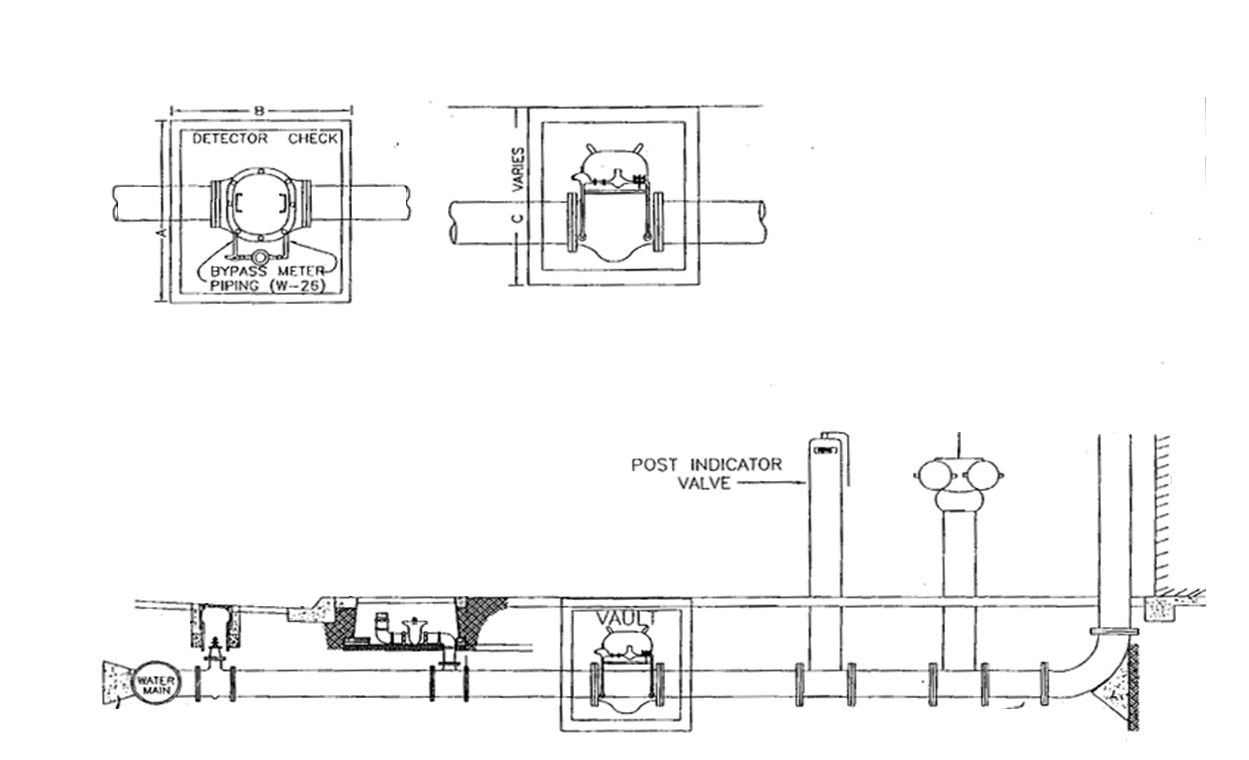 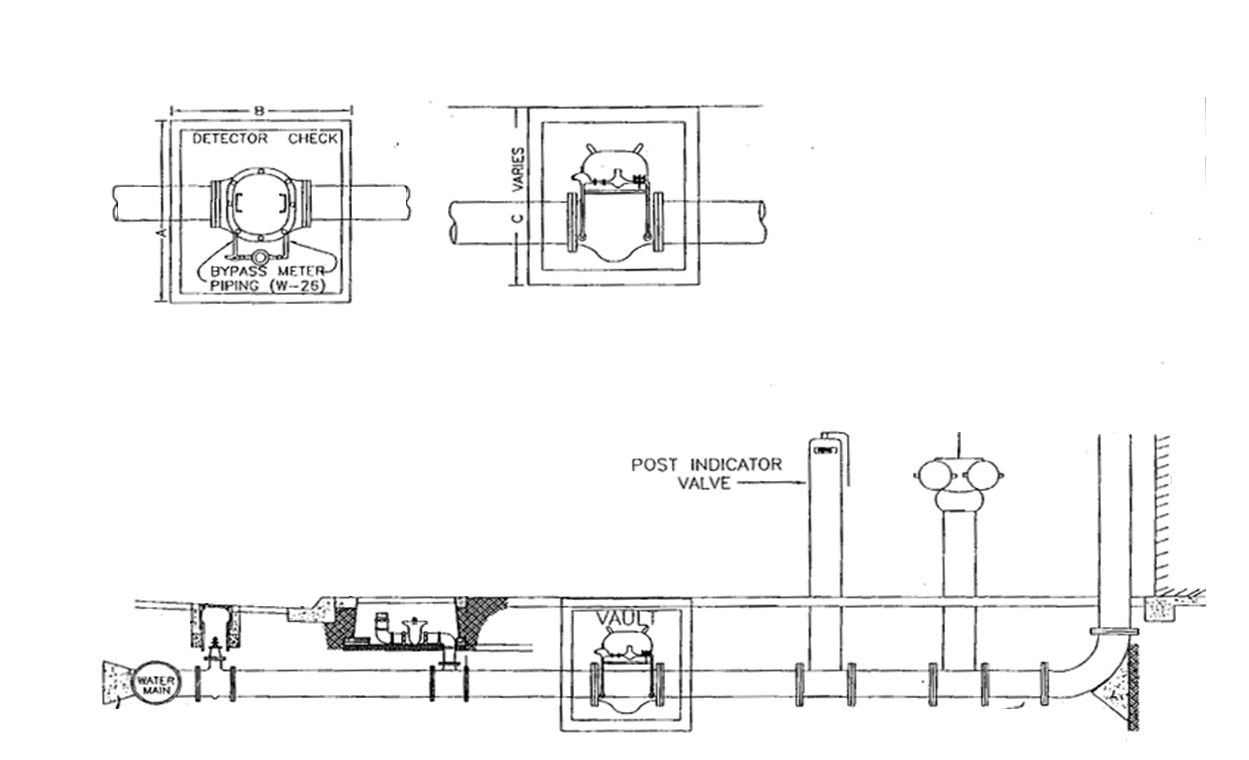 MINIMUM VAULT SIZEMINIMUM VAULT SIZEMINIMUM VAULT SIZEMINIMUM VAULT SIZEABC4”36”36”24”6”42”48”30”8”48”48”30”10”48”60”42”DEPTH VARIESDEPTH VARIESDEPTH VARIESDEPTH VARIES